HQ TRANSFORMADA EM PROSA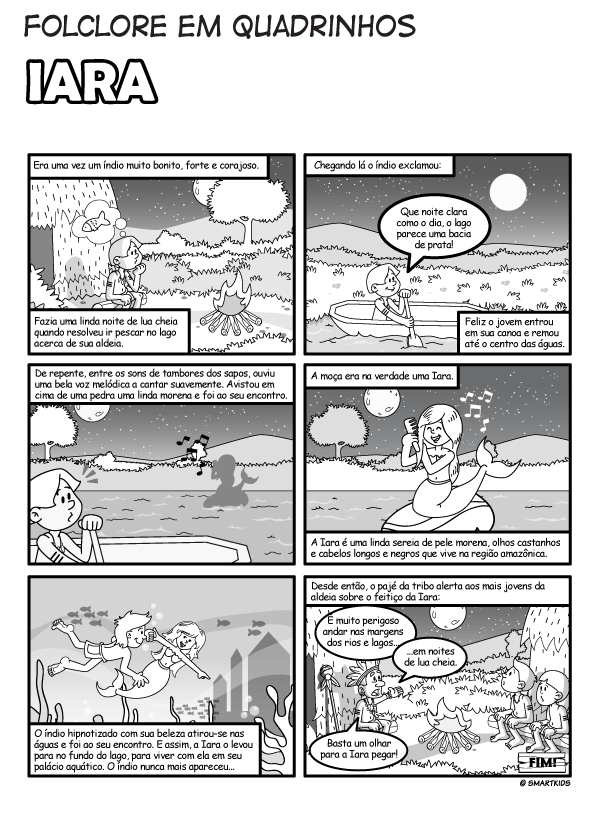 Mito ou lenda?Tanto o mito como a lenda são narrações que contam ou explicam determinados episódios históricos ou religiosos de uma determinada comunidade, porém, existem diferenças entre os dois.Os mitosO mito é uma narração de caráter fantástico, normalmente protagonizada por personagens sobrenaturais e heroicos, sendo usado para explicar fatos da realidade e fenômenos naturais que não eram compreendidos pelos povos antigos.Este tipo de narração procura explicar a origem do mundo, os fenômenos da natureza ou determinados aspectos religiosos vinculados a uma comunidade ou civilização, com a utilização de simbologia, personagens sobrenaturais, deuses e heróis, misturados a fatos reais, características humanas e pessoas que existiram de fato.Confira a seguir as características dos mitos:- Possui caráter explicativo ou simbólico;- Busca explicar as origens do mundo e do homem por meio de personagens como deuses ou semideuses;- Explica a realidade por meio de suas histórias sagradas, que não possuem embasamento para serem aceitas como verdades.A mitologia agrupa todos os mitos de uma determinada comunidade ou civilização. As lendasAs lendas são relatos folclóricos transmitidos oralmente, com o objetivo de explicar acontecimentos misteriosos ou sobrenaturais. As histórias são fantásticas e são criados com elementos de ficção que podem ser baseadas em algum acontecimento histórico.As lendas são contadas ao longo do tempo e podem ser modificados pela imaginação das pessoas e, por este motivo, uma mesma lenda pode ser diferente entre uma população e outra, adaptando-se às circunstâncias de cada comunidade.Este tipo de narração costuma servir para explicar algum acontecimento histórico ou de uma determinada comunidade. Também possuem um caráter literário e existem livros com este tipo de histórias.Confira a seguir as características das lendas:- Ocorre a mescla da realidade dos fatos com fantasia ou ficção;- Faz parte da tradição oral;- Os fatos reais e históricos servem como suporte às histórias;- Por serem repassadas oralmente, sofrem mudanças ao longo do tempo.PROPOSTA: Considerando os aspectos acima listados, reescreva, em prosa, a história de Iara, personagem do folclore amazonense. 